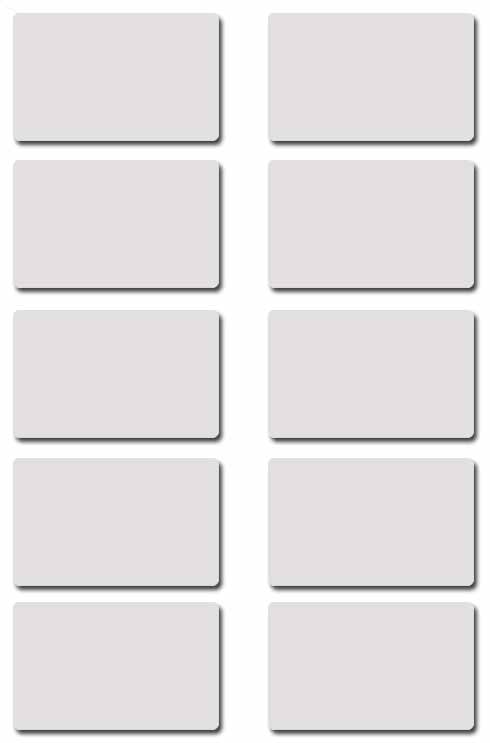    1 х 1      1 х 2    1 х 3      1 х 4    1 х 5      1 х 6    1 х 7      1 х 8    1 х 9     1 х 10     2 х 1      2 х 2    2 х 3      2 х 4    2 х 5      2 х 6    2 х 7      2 х 8    2 х 9     2 х 10     3 х 1      3 х 2    3 х 3      3 х 4    3 х 5      3 х 6    3 х 7      3 х 8    3 х 9     3 х 10     4 х 1      4 х 2    4 х 3      4 х 4    4 х 5      4 х 6    4 х 7      4 х 8    4 х 9     4 х 10     5 х 1      5 х 2    5 х 3      5 х 4    5 х 5      5 х 6    5 х 7      5 х 8    5 х 9     5 х 10     6 х 1      6 х 2    6 х 3      6 х 4    6 х 5      6 х 6    6 х 7      6 х 8    6 х 9     6 х 10     7 х 1      7 х 2    7 х 3      7 х 4    7 х 5      7 х 6    7 х 7      7 х 8    7 х 9     7 х 10     8 х 1      8 х 2    8 х 3      8 х 4    8 х 5      8 х 6    8 х 7      8 х 8    8 х 9     8 х 10     9 х 1      9 х 2    9 х 3      9 х 4    9 х 5      9 х 6    9 х 7      9 х 8    9 х 9     9 х 10    10 х 1     10 х 2    10 х 3     10 х 4    10 х 5     10 х 6    10 х 7     10 х 8    10 х 9    10 х 10 